Tiszavasvári Város ÖnkormányzataKépviselő-testülete309/2023. (XI.30.) Kt. számúhatározataA fogyatékos személyek otthonára vonatkozó 2023. évi többlettámogatási igény kezdeményezésérőlTiszavasvári Város Önkormányzata Képviselő-testülete az alábbi határozatot hozza:I.	Támogatja és megerősíti a határozat mellékletét képező fogyatékos ellátásokhoz kapcsolódó finanszírozást kezdeményező levelet az abban szereplő tartalommal. II.	Felkéri a polgármestert, hogy jelen döntésről tájékoztassa a Kornisné Liptay Elza Szociális és Gyermekjóléti Központ intézményvezetőjét, valamint a döntést küldje meg a Slachta Margit Nemzeti Szociálpolitikai Intézet részére is. Határidő: azonnal       			    		 Felelős: Szőke Zoltán								       	    polgármester                      Szőke Zoltán                                     Dr. Kórik Zsuzsanna                      polgármester                                                  jegyző309/2023 (XI. 30.) Kt határozat melléklete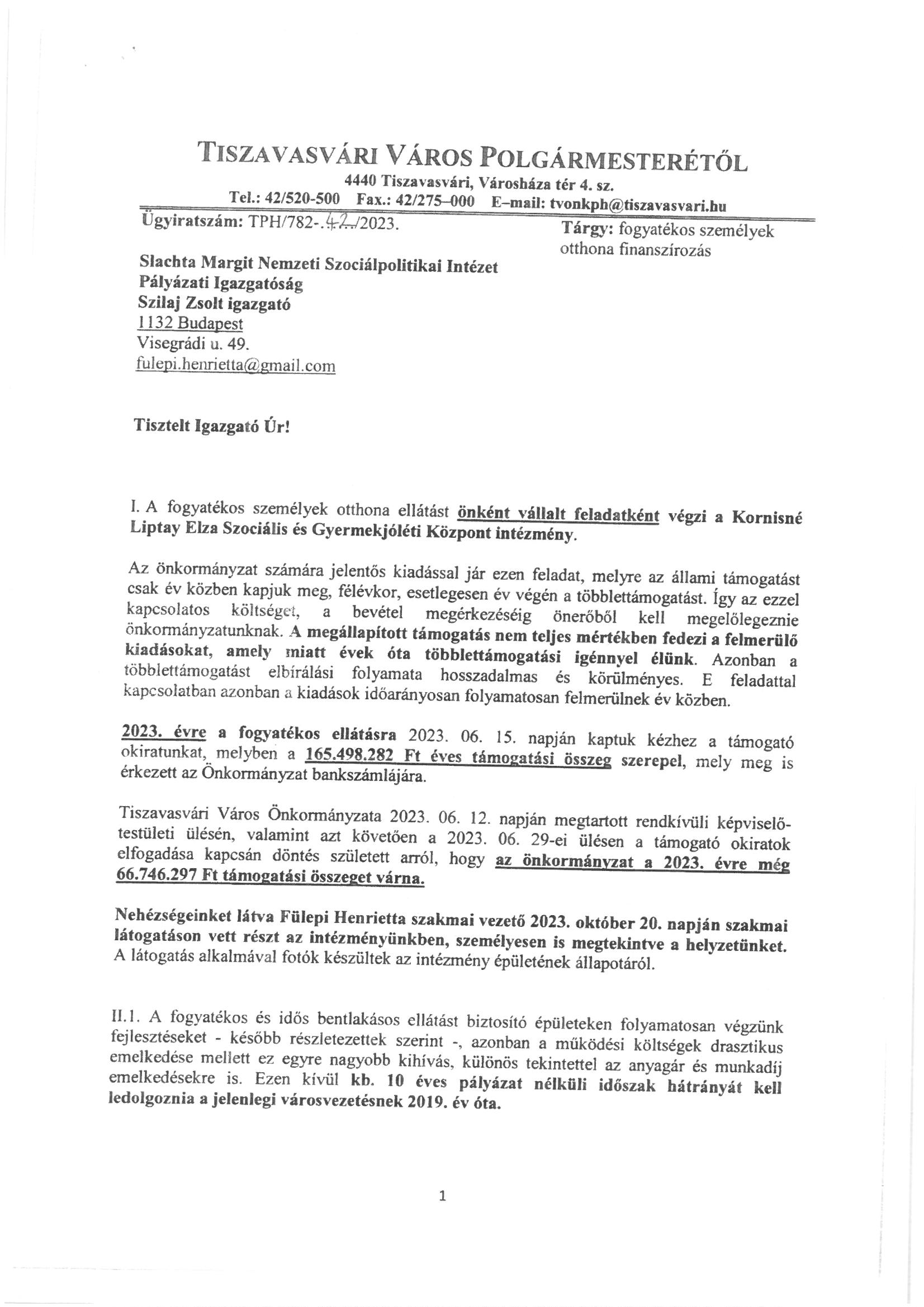 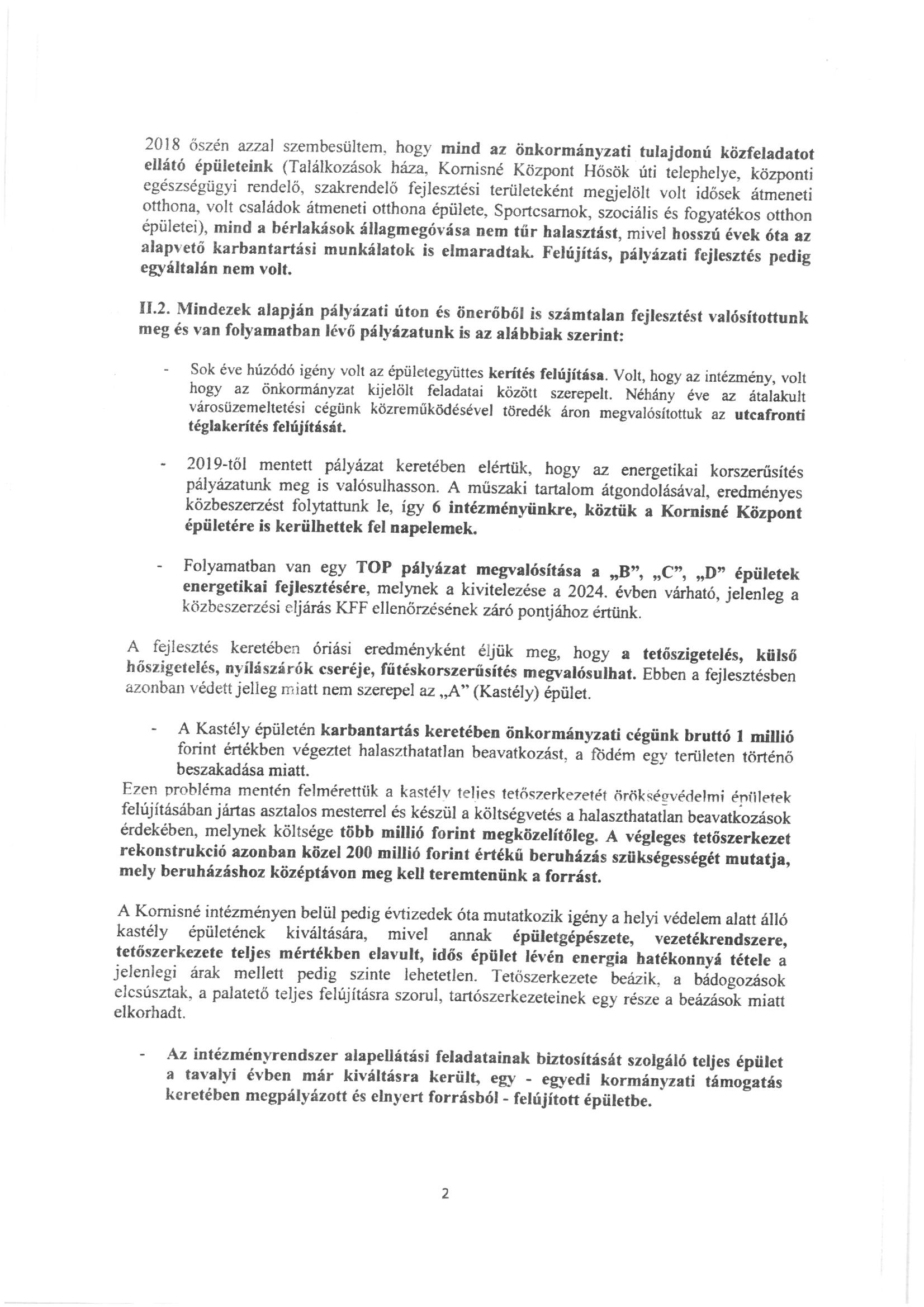 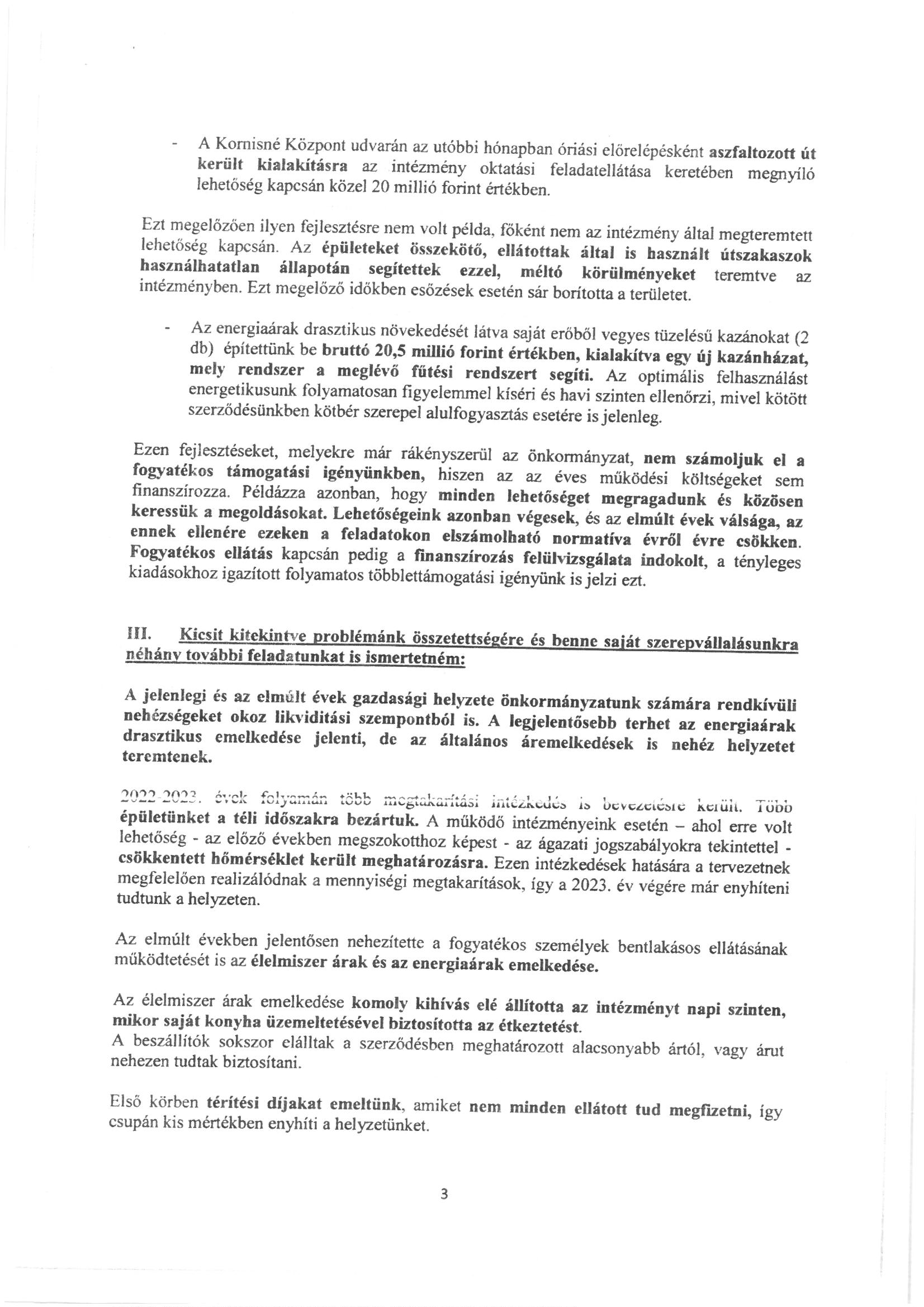 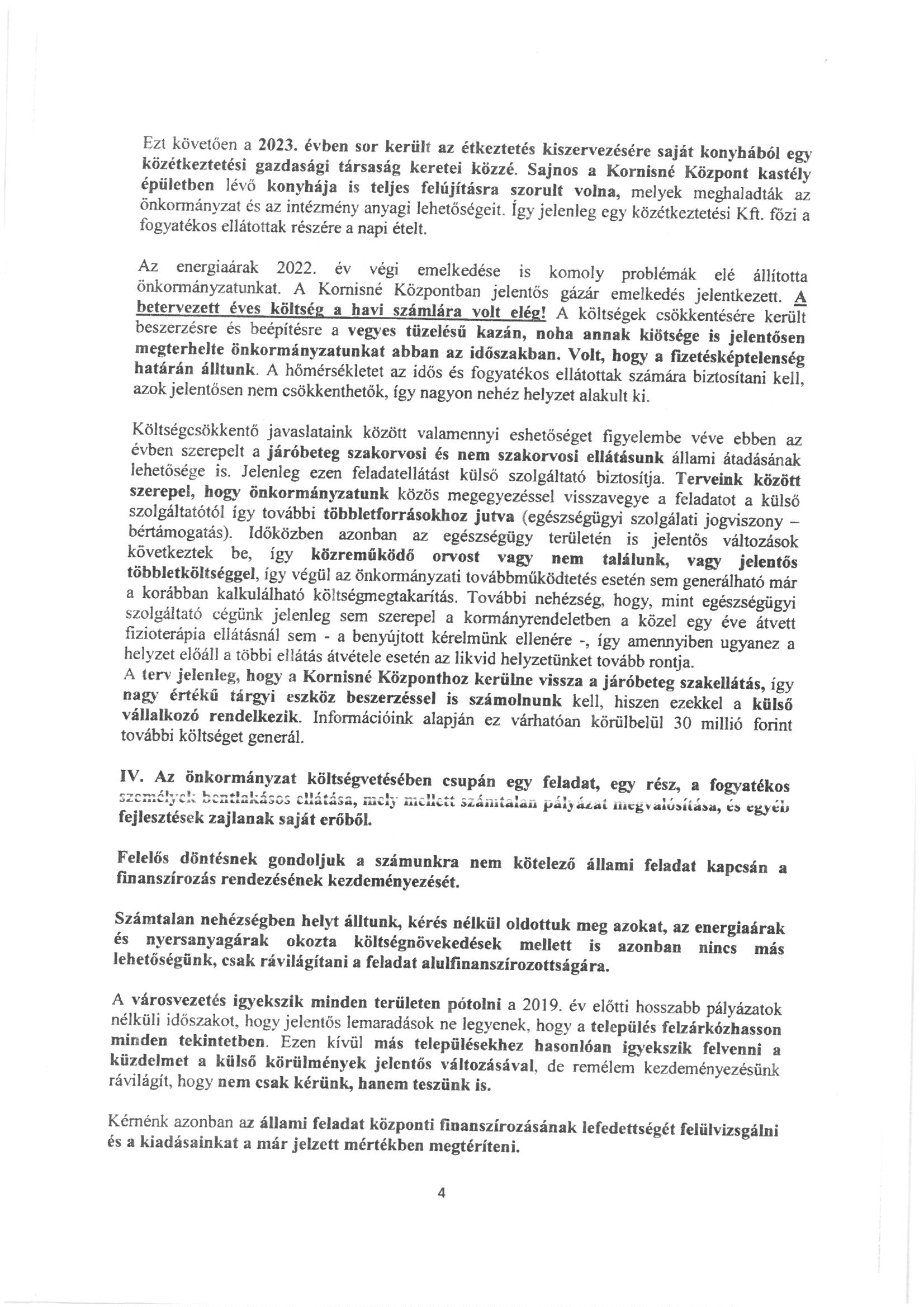 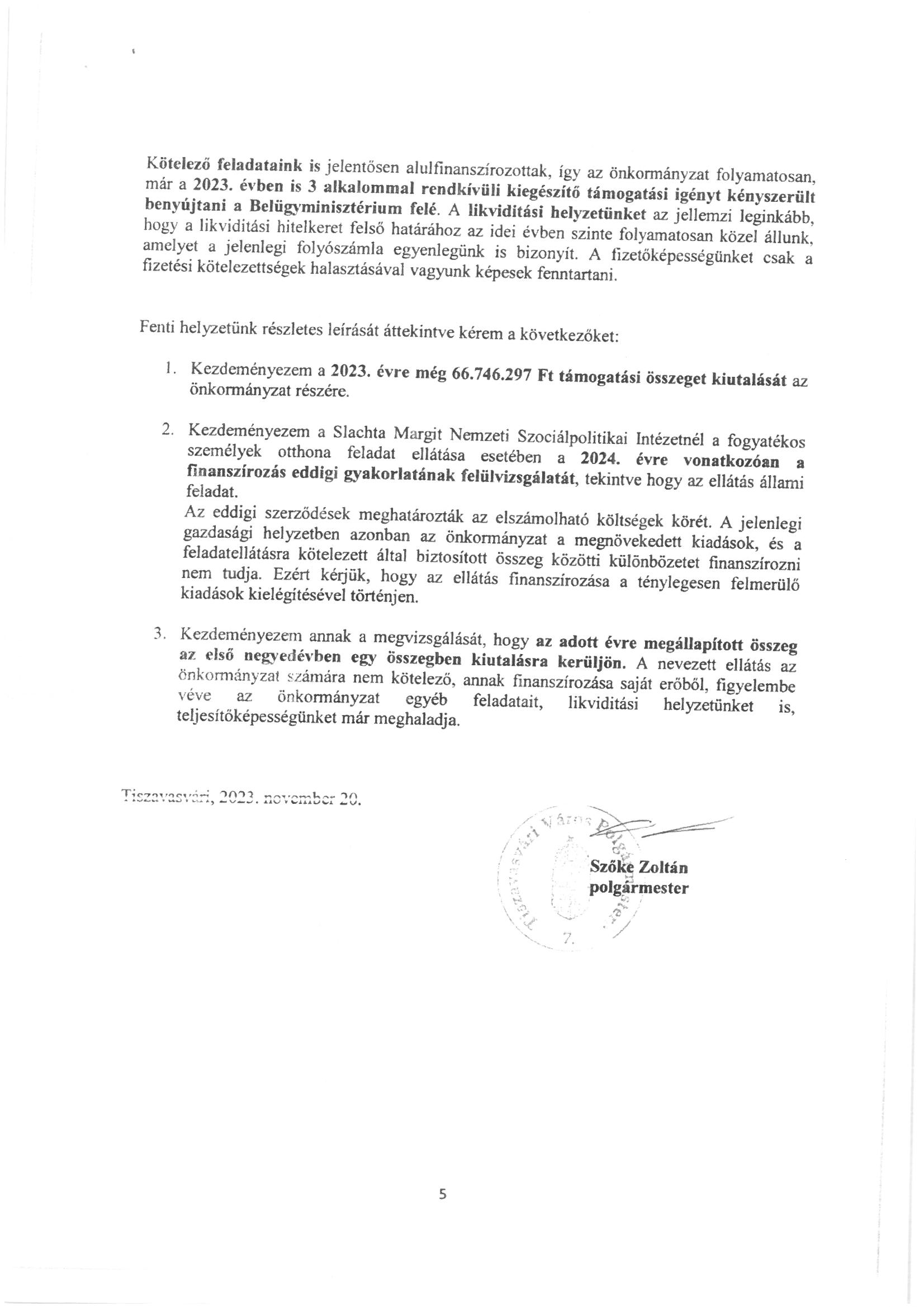 